Publicado en Madrid el 04/06/2020 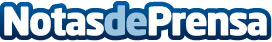 II Edición del Máster en Branding de la Universidad Complutense de Madrid y SuperunionLa consultora de marca de WPP consolida su apuesta por la formaciónDatos de contacto:Pilar Domingo+34915923275 Nota de prensa publicada en: https://www.notasdeprensa.es/ii-edicion-del-master-en-branding-de-la_1 Categorias: Comunicación Marketing Recursos humanos Universidades http://www.notasdeprensa.es